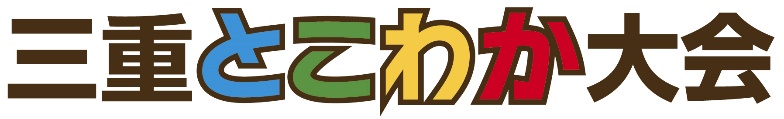 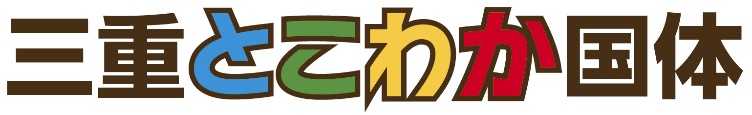 志摩市の　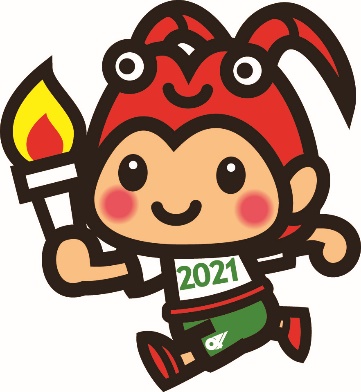 を募集しています !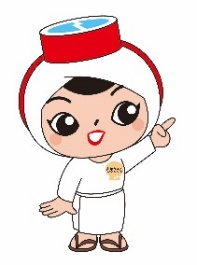 ２０２１年　６月　１日（火）～３０日（水）　※事務局必着市内に在住または通勤、通学している方　※年齢不問裏面の応募用紙に必要事項を記入し、市実行委員会事務局に直接届けるか、郵送、ＦＡＸまたは電子メールのいずれかの方法により提出してください。（テーマ）　　志摩市の歴史、文化、自然などの魅力を発信するため、志摩市を印象付ける「志摩市らしさ」を表したもの。（規格等）　　炬火名は「〇〇〇の火」または「〇〇〇の灯（ともしび）」とし、「の火」または「の灯」を含め、２０文字以内とします。応募は1人１点とし、応募者本人が作成し、未発表のものに限ります。市実行委員会が設置する審査会において審査のうえ、最優秀賞１点、優秀賞２点を決定します。発表は、入賞者のみ本人へ通知します。また、市実行委員会が行う集火式で発表および表彰をします。三重とこわか国体・三重とこわか大会志摩市炬火名応募用紙【炬火名の例】【応募上の注意】　１　入賞作品の著作権、商標権及びその他一切の権利は、市実行委員会に帰属するものとします。　２　応募に係る費用は、すべて応募者の負担とします。　３　個人情報については、本事業の目的以外使用しません。ただし、作品が入賞した際には、報道機関に情報の一部を提供する場合があります。　４　応募作品の著作権等に係る問題が生じた場合は、すべて応募者の責任となります。５　最優秀賞及び優秀賞について、著作権その他の権利侵害や法令違反が判明した場合は、その賞を取り消すことがあります。６　応募作品は返却しません。７　詳しくは「三重とこわか国体・三重とこわか大会志摩市炬火名募集要領」をご確認ください。ふりがな炬火名（２０文字以内）命名理由（名前に込めた想い等）応　　募　　者ふりがな応　　募　　者名　前応　　募　　者職業（勤務先）または学校名等年齢（学年）歳（　　　年）応　　募　　者住　所〒電話番号（　　　　　　－　　　　　　　－　　　　　　　）〒電話番号（　　　　　　－　　　　　　　－　　　　　　　）〒電話番号（　　　　　　－　　　　　　　－　　　　　　　）２０１９年　茨城国体潮来市夕日のがを染める潮来の火２０１８年　福井国体敦賀市輝いて　みなとつるがの　希望の火２０１７年　愛媛国体松前町を照らすの